令和４年度　環境わくわく体験講座案内　　No．３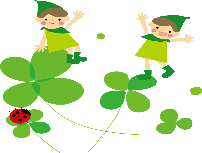 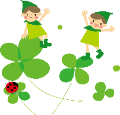 【１２月講座①】「リニアモーターを作り、走行実験をしよう！」○日時：１２月１１日（日）　１０：００～１２：００〇講師：湯澤眞理子　○材料費：無料　○主催：豊かな環境づくり飯伊地域会議（南信州地域振興局環境課）　※２０２７年開通予定のリニア新幹線の走行の仕組を知ろう！【１２月講座②】「ストロボスコープで糸引きごまのイリュージョン＆回転アニメーションづくり！」○日時：１２月１８日（日）　１０：００～１２：００〇講師：湯澤眞理子　○材料費：２００円/子　○持ち物：不要CD（ある人）
　 ※高速で回る糸引きごまで、色が変わったり、アニメのように動いたり、反対回りをしたり、　　どっきりがいっぱい！お正月にも遊べるよ！【１月講座】半田付電子工作「LEDクルクルフラッシャー!」　○日時：　１月２２日（日） ９：００～１２：００　〇小学校３年生以上　○講師：中島史雄　　○材料費：５００円/子※半田付けのプロになれる！　たくさんのLEDが点滅しながらクルクル回る！夜道に最高！＜会場＞桐林リサイクルセンター　（飯田市桐林２２５４－５）☆申込み方法：桐林リサイクルセンター　TEL:０２６５－２６－１０５０まで先着親子７組、お早めにお申し込み下さい。（受付時間８：３０～１７：１５月曜・祝日休）☆ごみ減量・環境学習のため、廃てんぷら油・不要CDのご持参にご協力をください。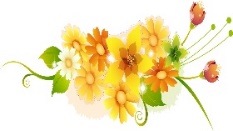 　＜主催＞南信州広域連合　飯田環境センター　桐林リサイクルセンター　　　　　　　　　　　＜協力＞NPO法人　環境わくわく体験スクール